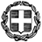 ΕΛΛΗΝΙΚΗ ΔΗΜΟΚΡΑΤΙΑ						Μελίσσια, 2-3-2018ΥΠΟΥΡΓΕΙΟ ΠΑΙΔΕΙΑΣ,						Αρ. Πρωτ.          57 ΕΡΕΥΝΑΣ ΚΑΙ ΘΡΗΣΚΕΥΜΑΤΩΝ						 ΠΕΡΙΦΕΡΕΙΑΚΗ Δ/ΝΣΗ Π.Ε. & Δ.Ε. ΑΤΤΙΚΗΣΔΙΕΥΘΥΝΣΗ ΔΕΥΤΕΡΟΒΑΘΜΙΑΣ ΕΚΠΑΙΔΕΥΣΗΣ Β΄ ΑΘΗΝΑΣ2ο  ΓΥΜΝΑΣΙΟ ΜΕΛΙΣΣΙΩΝ Ταχ. Δ/νση	: Αγ. Ειρήνης 2Β                                                                    Τ.Κ. – Πόλη 	: 15127 Μελίσσια                                                                   Ιστοσελίδα	: 2gym-meliss.att.sch.grEmail		: 2gymmeli@sch.grΤηλέφωνο	: 210 8044824                                                   FAX		: 210 8044837    ΠΡΟΚΗΡΥΞΗ 2/ΜΕΡΗΣ ΕΚΠΑΙΔΕΥΤΙΚΗΣ ΕΚΔΡΟΜΗΣ ΣΤΟ ΕΣΩΤΕΡΙΚΟ ΤΗΣ ΧΩΡΑΣ ΣΤΟ ΠΛΑΙΣΙΟ ΤΟΥ ΑΝΑΛΥΤΙΚΟΥ ΠΡΟΓΡΑΜΜΑΤΟΣ (ΜΑΘΗΜΑΤΑ: ΘΡΗΣΚΕΥΤΙΚΑ, ΙΣΤΟΡΙΑ, ΑΡΧΑΙΑ ΓΡΑΜΜΑΤΕΙΑ - Β΄ ΓΥΜΝΑΣΙΟΥ)Σας υπενθυμίζουμε ότι: α) η προσφορά κατατίθεται κλειστή σε έντυπη μορφή (όχι με email ή fax) στο σχολείο και β) με κάθε προσφορά κατατίθεται από το ταξιδιωτικό γραφείο απαραιτήτως και Υπεύθυνη Δήλωση ότι διαθέτει βεβαίωση συνδρομής των νόμιμων προϋποθέσεων λειτουργίας τουριστικού γραφείου, η οποία βρίσκεται σε ισχύ.                                                                                                                    Ο Δ/ντης                                                                                                                           ΕΜΜ. ΡΙΤΣΑΤΑΚΗΣ1ΣΧΟΛΕΙΟ                2ο ΓΥΜΝΑΣΙΟ ΜΕΛΙΣΣΙΩΝ2ΠΡΟΟΡΙΣΜΟΣ/ΟΙ-ΗΜΕΡΟΜΗΝΙΑ ΑΝΑΧΩΡΗΣΗΣ ΚΑΙ ΕΠΙΣΤΡΟΦΗΣΣΠΑΡΤΗ-ΜΥΣΤΡΑΣΜΕΛΙΣΣΙΑ-ΣΠΑΡΤΗ 29/4/2018 (ΚΥΡΙΑΚΗ)ΣΠΑΡΤΗ→ΜΥΣΤΡΑΣ -ΜΕΛΙΣΣΙΑ(ΜΕ ΕΝΔΙΑΜΕΣΟ ΣΤΑΘΜΟ ΣΤΟ ΝΑΥΠΛΙΟ)   30/4/2018 (ΔΕΥΤΕΡΑ)3ΠΡΟΒΛΕΠΟΜΕΝΟΣ ΑΡΙΘΜΟΣ ΣΥΜΜΕΤΕΧΟΝΤΩΝ(ΜΑΘΗΤΕΣ-ΚΑΘΗΓΗΤΕΣ)58-65 ΜΑΘΗΤΕΣ 4 ΕΚΠ/ΚΟΙ4ΜΕΤΑΦΟΡΙΚΟ ΜΕΣΟ/ΠΡΟΣΘΕΤΕΣ ΠΡΟΔΙΑΓΡΑΦΕΣΤΟΥΡΙΣΤΙΚΟ ΛΕΩΦΟΡΕΙΟ-ΣΥΝΟΔΟΣ ΠΡΑΚΤΟΡΕΙΟΥ ΚΑΙ ΞΕΝΑΓΟΣ ΣΤΟ ΜΥΣΤΡΑ5ΚΑΤΗΓΟΡΙΑ ΚΑΤΑΛΥΜΑΤΟΣ-ΠΡΟΣΘΕΤΕΣ ΠΡΟΔΙΑΓΡΑΦΕΣ(ΜΟΝΟΚΛΙΝΑ/ΔΙΚΛΙΝΑ/ΤΡΙΚΛΙΝΑ-ΠΡΩΙΝΟ Ή ΗΜΙΔΙΑΤΡΟΦΗ) ΔΙΑΜΟΝΗ ΣΤΗ ΣΠΑΡΤΗ ΣΕ ΞΕΝΟΔΟΧΕΙΟ 3*ΜΕ ΠΡΩΙΝΟ KAI ΒΡΑΔΥΝΟ ΕΝΤΟΣΤΡΙΚΛΙΝΑ ΄Η ΤΕΤΡΑΚΛΙΝΑ ΜΑΘΗΤΩΝ/ΤΡΙΩΝ και ΜΟΝΟΚΛΙΝΑ ΕΚΠ/ΚΩΝΌλα τα δωμάτια να βρίσκονται συγκεντρωμένα μαζί 6ΛΟΙΠΕΣ ΥΠΗΡΕΣΙΕΣ (ΠΡΟΓΡΑΜΜΑ, ΠΑΡΑΚΟΛΟΥΘΗΣΗ ΕΚΔΗΛΩΣΕΩΝ, ΕΠΙΣΚΕΨΗ ΧΩΡΩΝ, ΓΕΥΜΑΤΑ κ.τ.λ.))ΕΠΙΣΚΕΨΕΙΣ ΣΤΟΥΣ ΠΑΡΑΚΑΤΩ ΠΡΟΟΡΙΣΜΟΥΣ :ΚΥΡΙΑΚΗ, 29-4-2018ΣΠΑΡΤΗΑΡΧΑΙΟΛΟΓΙΚΟ ΜΟΥΣΕΙΟ ΣΠΑΡΤΗΣΑΚΡΟΠΟΛΗΜΟΥΣΕΙΟ ΕΛΙΑΣ ΚΑΙ ΛΑΔΙΟΥΔΕΥΤΕΡΑ, 30-4-2018ΜΥΣΤΡΑΣΚΑΣΤΡΟΕΚΚΛΗΣΙΕΣΜΟΥΣΕΙΟ7ΥΠΟΧΡΕΩΤΙΚΗ ΑΣΦΑΛΙΣΗ ΕΥΘΥΝΗΣ ΔΙΟΡΓΑΝΩΤΗΝΑΙ8ΑΣΦΑΛΙΣΗ ΓΙΑ ΙΑΤΡΟΦΑΡΜΑΚΕΥΤΙΚΗ ΠΕΡΙΘΑΛΨΗ ΚΑΙ ΠΡΟΣΘΕΤΗ ΑΣΦΑΛΙΣΗ ΓΙΑ ΚΑΛΥΨΗ ΕΞΟΔΩΝ ΣΕ ΠΕΡΙΠΤΩΣΗ ΑΤΥΧΗΜΑΤΟΣ Η ΑΣΘΕΝΕΙΑΣ.ΝΑΙ9ΤΕΛΙΚΗ ΣΥΝΟΛΙΚΗ ΤΙΜΗ ΟΡΓΑΝΩΜΕΝΟΥ ΤΑΞΙΔΙΟΥ(ΣΥΜΠΕΡΙΛΑΜΒΑΝΟΜΕΝΟΥ  Φ.Π.Α.)ΝΑΙ10ΕΠΙΒΑΡΥΝΣΗ ΑΝΑ ΜΑΘΗΤΗ (ΣΥΜΠΕΡΙΛΑΜΒΑΝΟΜΕΝΟΥ Φ.Π.Α.)ΝΑΙ11ΚΑΤΑΛΗΚΤΙΚΗ ΗΜΕΡΟΜΗΝΙΑ ΚΑΙ ΩΡΑ ΥΠΟΒΟΛΗΣ ΠΡΟΣΦΟΡΑΣ12/3/2018 11:4512ΗΜΕΡΟΜΗΝΙΑ ΚΑΙ ΩΡΑ ΑΝΟΙΓΜΑΤΟΣ ΠΡΟΣΦΟΡΩΝ12/3/2018  12:00